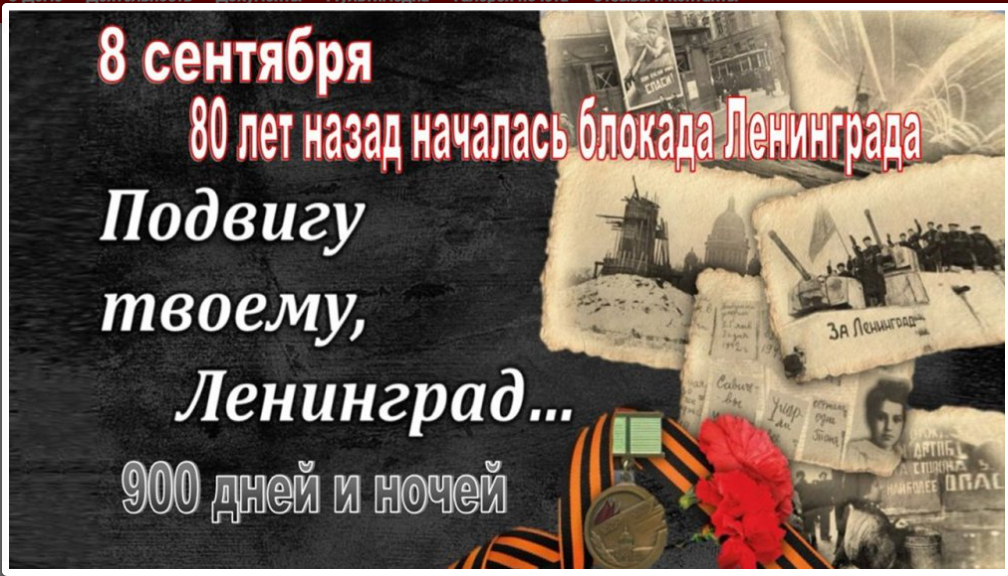 В колледже проводится «Конкурс чтецов», посвященный 80-летию со дня полного освобождения Ленинграда от фашистской блокады «Блокадные строки».Цель Конкурса — содействовать патриотическому воспитанию юных граждан России и «диалогу поколений» через сохранение памяти о ленинградцах и блокаде Ленинграда.Номинации конкурса:Поэзия войны о блокаде Ленинграда.Современная поэзия о блокаде Ленинграда.Чтение прозы о блокаде Ленинграда.Авторское слово.Прием заявок осуществляется с 22 января по 30 января 2024 г.Торжественное подведение итогов конкурса с выступлением участников состоится 31 января 2024 года.Друзья! Приглашаем к участию в конкурсе чтецов о блокадном Ленинграде!